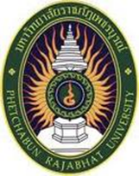 แบบฟอร์มตรวจสอบบทความภาษาอังกฤษโดยผู้เชี่ยวชาญทางด้านภาษา1.  ชื่อ – สกุลเจ้าของบทความ                                                                                                                                                                                                                          .     ชื่อบทความ  (ภาษาไทย)                                                                                                                                       .     ชื่อบทความ  (ภาษาอังกฤษ)                                                                                                                                  .2.  ชื่อ – สกุล ผู้เชี่ยวชาญตรวจสอบบทความภาษาอังกฤษ                                                                                                                     สังกัด/สถานที่ทำงาน     .................................................................................................................................................................................     .................................................................................................................................................................................     .................................................................................................................................................................................     .................................................................................................................................................................................3.  การรับรองบทความ	ขอรับรองว่าบทความนี้ ได้ผ่านการตรวจสอบความถูกต้องทางด้านภาษาตามหลักไวยากรณ์ มีการใช้ภาษาอังกฤษที่ถูกต้องได้มาตรฐาน เป็นที่เรียบร้อยแล้ว ทั้งในส่วนของ Abstract และภาษาอังกฤษอื่น ๆ ที่ปรากฏในบทความ และเห็นควรว่าบทความนี้ สมควรแก่การตีพิมพ์เผยแพร่ได้ ผู้เชี่ยวชาญตรวจสอบบทความภาษาอังกฤษ                   ลงชื่อ ..........................................................................                                                                                              (........................................................................)                                                                               วันที่                  เดือน                            พ.ศ.                            .       